INFORME SOBRE EL DESARROLLO DE LA AUDIENCIA PÚBLICA DE RENDICIÓN DE CUENTAS DE LA VIGENCIA FISCAL 2016, GOBERNACIÓN ARCHIPIÉLAGO DE SAN ANDRÉS, PROVIDENCIA Y SANTA CATALINA ISLASFecha: 4 de abril de 2017Lugar: Walwin PetersonEvento: Audiencia Pública  Rendición De Cuentas Construyendo Sueños 2016INFORME GENERAL DEL EVENTOLogística y gestiónCoordinación técnica: Oficina de Prensa y ComunicacionesConvocatoria: para el evento de la Audiencia Pública de Rendición de Cuentas 2016 y con el fin de promover la participación y asistencia de la ciudadanía a la Audiencia Pública de Rendición de Cuentas, se dispusieron los diferentes canales de comunicación para hacer una convocatoria efectiva:Invitaciones físicas a autoridades e invitados especialesCreación de espacios visibles por medio del sitio web para asistir al evento y para inscripción previa (opcional)Invitación a través de las redes sociales, especialmente Facebook por el grado de aceptación y alto uso por parte de la comunidad de las islas.Invitación a través de TwitterInvitación directa a través de WhatsApp. Adicionalmente, se creó en la página web institucional de la gobernación un chat para la participación de la comunidad en el evento, en vivo, y se realizaron anuncios en redes sociales Facebook y Twitter sobre su disponibilidad.Desarrollo de la Audiencia Pública 2016Orden del día:1.  Registro de asistentes.2.  Saludo de Bienvenida y Presentación del reglamento.3.  Palabras del gobernador y presentación del informe de resultados  2016.4. Primera sesión de preguntas formuladas en video. Respuestas por parte del Gobernador Ronald Housni Jalles o del secretario respectivo.5.  Exhibición del video institucional del Plan de Desarrollo6.  Sesión de preguntas realizadas por los asistentes en el auditorio y por el canal de chat. Respuestas por parte del Gobernador Ronald Housni Jaller. 7.  Entrega y diligenciamiento de encuestas de satisfacción de la jornada8.  Entrega de Refrigerios9. Finalización de la Audiencia Pública -Rendición de Cuentas 2016Informe sobre el desarrollo de la Audiencia Pública de Rendición de Cuentas de la Vigencia Fiscal 2016, Gobernación Archipiélago de San Andrés, Providencia y Santa Catalina islasEn cumplimiento del mandato legal de rendir cuentas a la ciudadanía, el gobernador de las islas, Ronald Housni Jaller, junto con su equipo de colaboradores, dispuso de las herramientas normativas para rendir un completo informe de ejecución correspondiente al año 2016, acorde con los planes, proyectos y programas incluidos en el Plan Departamental de Desarrollo “Los que soñamos somos más, 2016 – 2019”.La audiencia se inició con la explicación del Jefe de Control Interno, Néstor Garnica Taylor, sobre las bases legales para su desarrollo y la lectura de las reglas de participación de los ciudadanos y organizaciones sociales interesadas en el tema, las cuales tienen como marco legal, el manual elaborado por el Departamento Nacional de Planeación D.N.P.La Gobernación del Departamento, en cumplimiento del mandato contenido en las leyes 152 de 1990 y 489 de 1998, durante el primer año de 2016 asiste a la Audiencia Pública para intercambiar información, solicitar explicaciones, realizar evaluaciones y hacer propuestas sobre aspectos relacionados con la formulación, ejecución y evaluación de políticas y programas contemplados en el plan de desarrollo 2016-2019, denominado, Los que Soñamos Somos Más, así como sobre el manejo de los recursos para cumplir con dicho mandato. La Audiencia Pública se desarrolló según el reglamento del Departamento Nacional de Planeación, requisito indispensable e imperativo, con el fin de garantizar que los interlocutores, asociaciones, gremios, veedurías, comunidad académica, medios de comunicación y ciudadanía en general, conocieran con anticipación, la manera en la que podrían participar del evento, de manera efectiva y transparente.Reglamentosanandres.gov.co/documentos/rendicion_cuentas_2016/REGLAMENTO%20FINAL%20RENDICION.pdfMetodologíaEstablecida la metodología leída en el reglamento para el desarrollo de la Audiencia Pública de Rendición de Cuentas se procedió con la designación deL moderador con las siguientes tareas y funciones: Garantizar que todos los participantes inscritos tengan un adecuado tiempo de intervenciónModerar el desarrollo de la Audiencia Pública Velar porque los participantes, ciudadanos representantes de organizaciones, así como las que se presentan en el desarrollo de las intervenciones, se refieran solo a temas relacionados con el informe de gestión.Permitir únicamente las preguntas acordes o relacionados con los contenidos del informe de Rendición de Cuentas. Garantizas que la entidad responda apropiadamente a las preguntas formuladas bajo los diferentes mecanismos de intervención de las organizaciones sociales o ciudadanos inscritos. Durante este espacio se permitieron sólo preguntas de las personas previamente inscritas, y que manifestaron su interés de participación en la audiencia pública rendición de cuentas, las cuales fueron atendidas por el señor gobernador Ronald Housni Jaller  o funcionarios designados por él, de conformidad a lo establecido en el reglamento. Los participantes contaron con un tiempo de 5 minutos para intervenir, y un tiempo similar para recibir la información solicitada.  Por la naturaleza misma de la audiencia, los ciudadanos que participaron, tuvieron varias oportunidades de formular sus distintas preguntas.Cierre y evaluación Todas las intervenciones quedaron registradas y consignadas en el presente informe de seguimiento a la Audiencia Pública de Rendición de Cuentas publicado en la página web de la entidad. Se incluyen aquellas preguntas que no se pudieron responder durante la audiencia. También hacen parte de esta publicación, las opiniones y  sugerencias de los asistentes a la Audiencia Pública de Rendición de Cuentas y, una reflexión sobre las experiencias que aporta la jornada de rendición de cuentas, lo que permitirá la potenciación de los mecanismos de control social porque el público, es el dueño de lo público. Concluyó el Jefe de Control Interno Néstor Garnica Taylor.Informe de gestión con los resultados de las actividades planes y proyectos emprendidos por la entidad durante el período 2016Al término de la presentación del reglamento de participación en la audiencia de rendición de cuentas, el señor  gobernador Ronald Housni Jaller expuso a través de un detallado documento, su informe de gestión y Rendición de Cuentas 2016Intervención del primer mandatario de los isleños, doctor Ronald Housni Jallersanandres.gov.co/documentos/rendicion_cuentas_2016/FINAL%20RENDICION%20PPT%203%2004.pptxLos comentarios consignados a continuación hacen parte de la exposición del señor gobernador Ronald Housni Jaller. El mandatario explicó que el Plan de Desarrollo tiene cuatro ejes estratégicos. Más transparenteMás competitivo Más sostenible Más equitatiivoAvances de los programas del año 201662 programas iniciados, de los cuales 36 están en 75 por ciento, lo que representa un 58%  14 están por encima del cincuenta ciento por ciento12 están por debajo del 50%A 31 de diciembre del 2016, aseveró el señor gobernador, tememos un avance satisfactorio de ejecución de los programas y proyectos del Plan Departamental de Desarrollo, “Los que soñamos, somos más, 2016-2019”.Más CompetitivoHemos tomado acciones de cierre para la protección de Cayo Bolívar, en coordinación con la Procuraduría Regional y la Corporación Autónoma Regional -CORALINA-, la Armada Nacional y la Gobernación. Este cierre lleva más de un año y el cayo está visiblemente recuperado. Sumado a ello se hizo un estudio general de carga que arrojó un máximo de 62 personas por día. Antes recibía muchas más. Actualmente estamos haciendo la consulta con el pueblo raizal a ver si se reabre para el turismo y se deja solo para pescadores. También hemos mejorado los sitios turísticos en general. Los cayos, la Laguna Big Pond. Vamos hacer un boyado para demarcar más eficientemente las zonas de bañistas y delimitar las velocidades de las lanchas en la bahía interna de la isla. También están los estudios y diseños de una marina de yates y veleros en el sector de Cove.  Hemos iniciado la instalación de baños portátiles en las zonas turística de la isla.Un proyecto que nos hace estar muy orgullosos de ser gobernador de las islas es el de construcción del Centro de la Cultura Hípica, para la comunidad raizal, en el que se invertirán 7.521 millones de pesos. Para ello, recuperamos once lotes que estaban bajo la administración de la Sociedad de Activos Especiales –S.A.E., y se garantizaron recursos por siete mil millones de pesos para su construcción. La comunidad raizal aprobó los planes y diseños. A más tardar en 2018 el hipódromo será una realidad para la isla.La vía industrial tendrá un costo de 8.500 millones de pesos. Esta corta carretera estaba abandonada por más de quince años. Allí funcionan las empresas industriales más importantes de la isla.Pista de aterrizaje del aeropuerto. Allí hubo inconvenientes a finales del año pasado. Algunas empresas ya no aterrizaban en la isla si estaba lloviendo. Gestionamos con INVIAS y con Findeter los recursos para mejorar esa situación.Más Agua.Cuando iniciamos la administración, las islas venían con varios meses de sequía, y no pasaron algunos meses más, cuando la comunidad empezó a bloquear las calles. Decidimos acudir a un plan de choque.  Camiones de las fuerzas militares más los bomberos de la isla, repartieron agua a diario en todos los sectores hasta que llegaron las lluvias. En total se entregaron a 20 mil habitantes unos 17 millones de litros de agua potable los hogares. Ese fue el plan de choque. El plan a más largo plazo fue la firma con el ministro Vivienda Ciudad y Territorio de los convenios para la compra de dos plantas desalinizadoras. La inversión prevista para este fin es de 12.500 millones de pesos. Para para la planta de 25 litros por segundo, en total fueron aportados por el departamento seis mil millones de pesos y se gestionó otra planta, con Findeter, la cual tendrá capacidad para la producción de 50 litros por segundo, la cual tendrá un valor de 30 mil millones de pesos. En total se invertirán 46 mil 500 millones de pesos en las dos plantas para triplicar la producción de agua en San Andrés. Además se proyecta la recuperación de los 38 kilómetros de tubería para reducir la pérdida de 70 por ciento del agua que se produce actualmente. Dentro de las acciones emprendidas para mejorar el suministro de agua a la población de los sectores nativos está también la construcción de un tanque de almacenamiento en el sector de La Loma, para lo cual ya se compró el predio. En la actualidad los sectores de San Luis y La Loma reciben agua cada 20 días. Esperamos que con la nuevas plantas, el suministro sea cada 10 días.La administración departamental aguarda para en los próximos días, las conclusiones de un estudio que adelanta una firma internacional, el cual contendrá la solución final al problema de la falta de agua en los barrios de San Andrés.Más inclusión.Hicimos punto Vive Digital en la cárcel, entregamos más tabletas para estudiantes de instituciones públicas de la isla, y brindamos apoyo a los ciudadanos en situación de discapacidad.Esta administración intervino en 44 barrios, en donde 3.120 niños, niñas y adolescentes fueron atendidos integralmente. En Backlaly 4.800 mujeres y adultos mayores fueron atendidas con programas sociales de la administración departamental. Además 150 personas en discapacidad y 343 familias fueron vinculadas al programa Familias en Acción. “Estamos arreglando la casa”. Gracias a la Asamblea Departamental se lograron medidas para la utilización del espacio público, así como para establecer los horarios en los establecimientos de comercio y un control efectivo al ruido. Mayor reducción en la incidencia de riñas y eso ha tenido buena aceptación. “No fue fácil la prohibición al uso de los denominados pick ups. En la isla hay 100 pick ups, 17 de los cuales han sido incautados y uno de ellos de nombre El Mayor, embargado  en el sector de El Cliff.En seguridad Se mejoró en los delitos de homicidio, extorsión y lesiones personales  pero se nos presentó un aumento en lo que son los delitos al comercio especialmente. Según las cifra de este año se vienen produciendo mejores resultados. Así mismo, la implementación del Plan Escalera, que brinda mayores cuadrantes y más policías por turnos.Más competitividadHemos garantizado el avance en la construcción de 281 casas para la población étnica en San Andrés y otras 135 en el municipio de Providencia, y ya se empezaron a construir 412 casa que venían de la administración anterior. Ya se han entregado 21 y vamos a entregar otras 20.En ese mismo sentido, con el Departamento de Prosperidad Social, en la Casa de la Cultura de La Loma firmamos un convenio por valor de 2.300 millones para el mejoramiento de vivienda de más de 200 casas en San Andrés. Más sostenible Dos en uno. Lo hemos llamado así porque con ayuda de la comunidad raizal, logramos que las arenas que se obtengan del dragado del canal de acceso al muelle de San Andrés, cuya contratación está en proceso, sean usadas para recuperación de las playas. Se iban  a botar al fondo marino pero la gobernación logró aprovechar parte de esas arenas.La primera licitación adjudicada para la recuperación del canal de acceso fue en Providencia por 12 mil millones de pesos y ese contrato permitió que junto con el alcalde, se lograra la consecución de los recursos para el nuevo muelle de Providencia, el cual se hará con la participación de la Aerocivil, la Gobernación y la Alcaldía Municipal de Providencia. Este muelle que ya cumplió su ciclo será mucho más grande y moderno. El Magic garden. Por primera vez se logró la adjudicación del relleno sanitario que en el corto plazo entrará en operación. Hemos recolectado en varias compañas más de 100 toneladas de desechos en campañas que han sido permanentes. No entendemos cómo los ciudadanos arrojan diariamente tanto desecho. Hemos sacado siete mil llantas. Para elloo hemos contado con el apoyo de la Armada Nacional, la Fuerza Aérea y la aerolínea Latam, empresa con quienes tenemos el convenio “Sobre Ruedas”. También se han cumplido jornadas de recuperación de ecosistemas estratégicos en zonas costeras de donde hemos extraído 116 llantas; 2.216 kilos de basuras y logrado salvar 1.140 organismo marinos que estaban afectados.Más emprendimiento En emprendimiento hemos sido destacados por el Servicio Nacional de Aprendizaje SENA, ente que nos acompañó en el desarrollo de acciones de emprendimiento. El Departamento Archipiélago de San Andrés y Providencia fue el primer ente territorial del país en firmar un convenio con el SENA para emprendimiento. El valor fue de mil millones. 500 aportados por la gobernación y 500 más aportados por el SENA con lo que se produjo un resultado muy satisfactorio. Hemos generado 41 empresas isleñas, que a su vez han generado 200 empleos directos.Posteriormente esta gobernación desarrollo el programa “Mas emprendimiento en tu casa Sai” el cual benefició a 540 personas, de las cuales 400 eran mujeres cabeza de hogar y 140 hombres que generaron negocios propios. Unido a todo esto, con el Departamento de Prosperidad Social hicimos un programa denominado “Mi negocio” que llego a 900 personas a quienes se les aportó asesoría en Plan de Negocios más capital de trabajo representado en elementos para la producción.Más saludEn el componente de salud se ha ampliado las cobertura de vacunación con la aplicación de 22.132 dosis de vacunas en cinco jornada llevadas a los barrios casa a casa como lo establece el Ministerio de Salud.Hemos puesto en funcionamiento los centros de salud de San Luis y La Loma con una inversión en equipamento de 538 millones de pesos.Visitamos cinco barrios en donde se ha realizado la intervención de 520 viviendas en el programa de promoción y prevención de enfermedades.Más CulturaHemos apoyado el desarrollo de eventos solicitados y administrados por la comunidad raizal como la Emacinpation Week, varios encuentros de coros y otras iniciativas masivas como el Green Moon Festival.El Green Moon congregó a 21 grupos de música local  y dejó ingresos por más de 35 millones de pesos por concepto de venta de comidas típicas. Generó en su más reciente versión 300 empleos directos. Más de 75 mil turistas visitaron la isla durante el mes de septiembre jalonados por el festival de la Luna Verde. Esto representa un aumento del 10 por ciento según cifras comparativas.  En otras palabras, 33.625 personas disfrutaron del evento en 2016.Más Identidad21 niños graduados en la escuela de pesca. Primer programa para fortalecer en los niños el tema de la pesca artesanal tradicional.A través de la Secretaria de Agricultura y Pesca, el año anterior se reforestaron hectárea y media de cocos y bread fruit, y este año serán invertidos más recursos para respaldar la seguridad alimentaria para las islas.Se dio cumplimiento a un ordenanza que planteó el cambio de nombre del hospital departamental de San Andrés de Amor de Patria a Lynd Newball Memorial Hospital y hemos impulsado con el alcalde de Providencia el cambio de nombre de algunas instituciones educativas del municipio por nombre tradicionales de la cultura étnica de las islas.Más educaciónHemos logrado en 2016, la aprobación para la utilización de 10 mil millones de pesos para ser usados en becas educativas para 100 bachilleres y  16 licenciados en un programa que se denomina Ser Pilo Paga, o Excellence Makes The Difference, el cual será aprobado el segundo  semestre del presente año.Continuamos con la construcción de las sedes de los planteles Flowers Hill, Cemed, Antonia Santos, Bautista Enmanuel y el Instituto Bolivariano los cuales tienen ya un 97 por ciento de avance y se espera sean entregados el presente año. Más deporteComo fue anunciado desde el inicio de la administración, se ha brindado respaldo permanente a las actividades deportivas. Ya no se requieren rifas y sorteos para viajar a una representación deportiva. Todas las ligas han sido patrocinadas por la gobernación. Regresamos el baloncesto a San Luis y se recuperó un ciento por ciento el coliseo de Genny bay.Más asistencia MédicaTenemos falencias en la parte de ambulancias en San Andrés y Providencia, seguimos incluyendo a Providencia. Para ello se tendrá la llegada de tres ambulancias, una de las cuales será para el municipio de Providencia, las cuales serán medicalizadas y no de tratamiento asistencial básico.Más Movilidad, Mas Calidad de VidaSiguiendo las disposiciones del Tribunal Contencioso de San Andrés se congeló el parque automotor, y solo se abrirá cuando se defina la forma de ingreso de vehículos que podría ser por subasta o por asignación o mediante algún otro mecanismo.Sobrepoblación Es el problema número uno de la isla. Con el director de la OCCRE hemos desarrollado permanentes planes de control. Con base en procesos administrativos se han declarado en situación de irregularidad y devuelto a sus ciudades de origen a 422 ciudadanos, la cifra más alta desde la creación de la OCCRE. Hemos controlado la expedición de permisos de trabajo a los contratistas y logramos reducir los tiempos de atención en el aeropuerto de 4 minuto a uno. Eso permite que la personas salgan más rápido del terminal.Se ha apoyado con recursos para la adquisición de tiquetes para expulsión de ciudadanos y se adecuaron los módulos de atención. Se logró modernizar la parte de archivos y creación de nuevos mecanismos de control.El señor gobernador hizo además una exposición apoyadq con diapositivas, de las principales proyecciones previstas para el año 2017, cuyos recursos fueron asignados durante la vigencia fiscal 2016.Número de AsistentesEn cumplimiento a la agenda, se procedió al registro de asistentes y posterior instalación de la mesa principal.  La oficina de Prensa y Comunicaciones envío 90 invitaciones especiales  a diferentes entidades y personas líderes del departamento, de las cuales asistieron 29  .Por medio de la página institucional de la gobernación se inscribieron 87 para asistir a la Audiencia Pública de Rendición de Cuentas.Asistieron un total de 118  personas.Participación de la Ciudadanía Durante el EventoLa población y las diferentes entidades que asistieron tuvieron un espacio para realizar preguntas mediante un formato entregado durante el evento.Teniendo en cuenta los documentos evaluados, se registra que durante la audiencia se recibieron un total de 20 preguntas. Se emitieron 10 preguntas realizadas en video10 preguntas recibidas por medio de la web 2 por el canal del chat habilitado en la página web de la GobernaciónLas preguntas se leyeron  y se procedió a dar respuestas a través del Gobernador o del secretario que el designó para responder.Primera sección de preguntas.Este espacio, según lo explicado por el Jefe de Control Interno será sujeta al manual para la realización de las audiencias públicas de rendición de cuentas.Se dispone, en este caso, que las preguntas serán alternadas entre las formuladas por los participantes inscritos en la sala y la de los participantes a través de la página web de la entidad. Se ratifica que, aquellas que no se puedan responder de inmediato, serán respondidas a través de la página web de la gobernación.Preguntas por videoParticipantes:Keisha PuseyRoberto PardoKiomar Linares pomareLincon JaimanJulissa PadromoEdith MerlanoWendy Benavidez Salua JañesJazmin  Sepulveda1. Señor Gobernador aumento el precio de la tarjeta de turismo de $50.000 a 100.000, ¿Cuánto dinero han recaudado y que han hecho con este dinero extra?Respuesta/: “Ya lo decíamos en la presentación, se recaudaron cerca de 78.000.000 de pesos, y la finalidad es mejorar la infraestructura turística de San Andrés. Con esos recursos se va hacer el Tropical Park y otras obras de este gobierno. Para la vigencia 2016 se recaudaron $78.324 millones, este monto proviene de dos renglones rentísticos que incluye la Tarjeta de Turismo ($56.468 millones) y la contribución para el uso de la  Infraestructura Pública Turística creados por el Dec. Legislativo 2762 /91 y la Ley47/93 respectivamente ($21.856 millones). La infraestructura pública turística  tiene destinación específica para la construcción, adecuación, mantenimiento y modernización de la infraestructura pública turística y la preservación de los recursos naturales y medio ambiente2. Una pregunta concreta señor Gobernador. Cuándo vamos a tener agua?. No queremos más promesas. Respuesta/ “Buenos días a todos, efectivamente el tema del agua es uno de los temas prioritarios para el señor Gobernador, como él lo mencionó, lo que se concreta en dos nuevas plantas desalinizadoras: una de 25 y otra de 50 litros por segundo. La planta de 25 litros la gestionó el gobierno departamental ante el decreto de calamidad pública el pasado mes de abril del año 2016. Se complementaron 5.000.000.000 de pesos que hacían falta, que vienen de recursos SCP, por medio del plan departamental de agua. Esperamos que de aquí a Diciembre la de 25 litros por segundo esté funcionando y la de 50 litros por segundo para el próximo año”.Apoyando los procesos de la ejecución de las políticas, planes, programas y proyectos en materia de los planes de agua saneamiento básico y ambiente  se han realizado las siguientes actividades:En alianza con el Ministerio y Findeter, el Gobierno Departamental vienen ejecutando varios proyectos como:En el marco del Convenio Interadministrativo No.9677-SAPII13-307-2016 (FNGRD) suscrito entre el Fondo Nacional de Gestión del Riesgo de Desastres – FNGRD – FIDUPREVISORA S.A., EL Ministerio de Vivienda, Ciudad y Territorio y el Departamento de San Andrés, Providencia y Santa Catalina para la construcción de dos nuevas plantas; por la Unidad Nacional de Gestión del Riesgo UNGRD una planta con capacidad de 2.160 m3/día (25 lts/seg) para atender la emergencia por desabastecimiento de agua potable de los sectores de La Loma, El Cove y San Luis del Departamento Archipiélago de San Andrés, Providencia y Santa Catalina, y El Gobierno Nacional a través de FINDETER (Financiera de Desarrollo Territorial S.A.) con recursos del Banco Interamericano de Desarrollo (BID) una planta de 4.320 m3/día (50 lts/seg), y construcción de un tanque de almacenamiento de 1.000 m3, un Sistema de Bombeo y conducción desde la planta, hasta el nuevo tanque con lo que se supliría el actual déficit en la capacidad instalada.La planta de 4.320 m3/día (50 lts/seg), y construcción de un tanque de almacenamiento de 1.000 m3, un sistema de bombeo y conducción desde la planta, hasta el nuevo tanque, se encuentra en proceso de adjudicación. Plazo: 18 meses a partir del acta de iniciación. La planta con capacidad de 2.160 m3/día (25 lts/seg), se encuentra radicada ante ventanilla única y se espera poner en operación a mediados del mes de diciembre del presente año.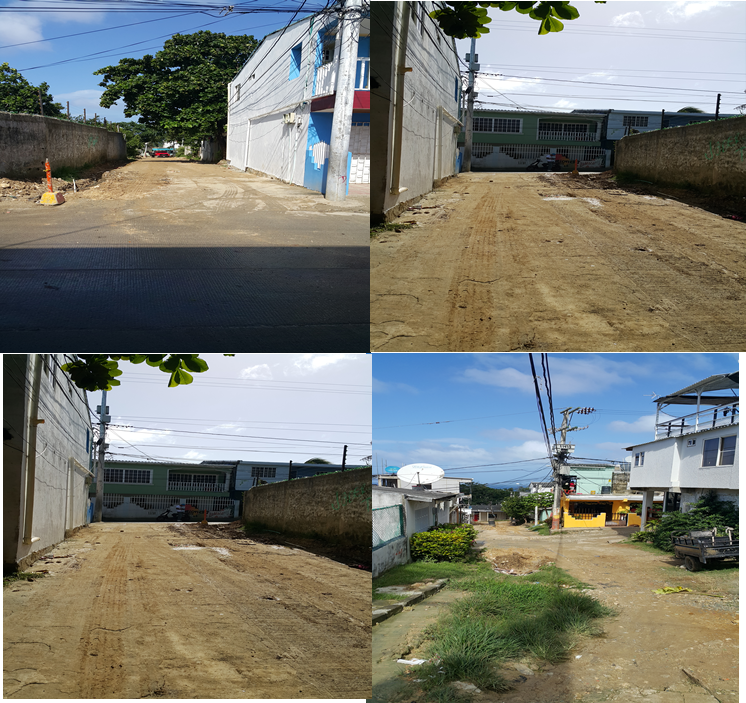 Trazado línea de impulsión sector Las Palmas Parte Alta llegada a Back Road3. Hasta cuándo estarán cerradas las importaciones de carros y motos?Respuesta / “Dado el cierre del parque automotor, el ministerio de Transporte es el ente que nos está dando las directrices para darle viabilidad al censo automotor. Debemos determinar cuáll es la capacidad de carga en las vías y la capacidad de vehículos que puede importar nuestra isla. No encontramos próximos a dar inicio a ese censo y también estamos esperando las directrices para poder determinar cuáles son los mecanismos idóneos para importar más vehículos a San Andrés. tenemos como plazo el final de 2017.4. Señor gobernador, tenemos un problema serio con la basura en la isla. ¿Qué ha planteado su gobierno para solucionar este problema?Respuesta/ “En la isla existe la empresa Trash Buster que hace la recolección. Nosotros tenemos también una cuadrilla para recoger. Se han traído canecas para hacer un plan piloto en el centro y circunvalar y se concesionó el relleno “Magic Garden” para darle solución definitiva al tema de basura”.5.En el 2016 el Green Moon Festival fue el boom con Kassav y Ruben Blades. Qué viene para el 2017?Respuesta/Mr Kent Francis: “Esto es emocionante saber que un festival ha logrado con 30 años que la gente se apropie y esto es lo que vamos a seguir haciendo, que se arraigue entre la gente, que la gente sea la dueña del festival, no solo en los conciertos. El festival va a estar vinculado a la campaña para la siembra de Bread Fuit, a la campaña para que los cocoteros se renueven y una series de actividades que van ligadas a las raíces culturales, a lo étnico.A la pregunta les puedo responder que el Green Moon Festival les garantiza que  va a estar a la altura del “honronazo” de Ruben Blades en el año anterior. Que no se preocupen, pues no va a ser menor que el 2016. El 20 de mayo vamos a entregar esa información en una programación impresa.  El Green Moon empezó hace 30 años, un 21 de mayo en la Casa de la Cultura de North End. Va a cumplir 30 años. El Green  Moon se va a desarrollar del 2 al 9 de septiembre del 2017 y en estos momentos estamos en la construcción del programa. La fundación trabaja elaborando un borrador que vamos a entregar en una ceremonia el 20 de mayo a todos los pobladores de las islas y a los espectadores”.6. Gobernador, ¿qué ha hecho su gobierno para mejorar la seguridad de la isla?Respuesta/ “Ya lo dijimos, en coordinación con la policía más cuadrantes, colaboración con la OCCRE, retenes, nos ha ayudado la Fuerza Aérea, la Armada Nacional  y también hemos salido de la parte terrestre a la parte marítima. Estamos haciendo controles de alcoholemia y en el mar vamos hacer el boyado para que no se presenten accidentes como los que ya infortunadamente han sucedido.  Además adjudicamos los recursos necesarios para colocar 90 cámaras de seguridad de  última generación, que sumadas a otras las treinta que tenemos van a ser controladas en el sistema y van a estar a cargo de la Policía Nacional. ”.7. El aeropuerto da vergüenza Gobernador ¿cómo una isla que vive del turismo puede tener un aeropuerto en tal malas condiciones?Respuesta/ “El aeropuerto es de la Aeronáutica civil, no es de la gobernación directamente. Sin embargo, gestionamos y logramos traer al Ministro de Transporte y al director de INVIAS y se han destinado 600 millones de pesos para recuperar las salas de espera, las sillas, los baños, el aire acondicionado. Seguiremos muy de cerca estas acciones pues el aeropuerto es nuestra puerta principal de entrada y de salida.8. Mucho se habla de la Casa de la Cultura de North End. Al fin se va a recuperar ose abandonará?Respuesta/ “¡No!, la casa de la cultura  ya tiene diseños analizados y discutidos con la fundación de la Casa de la Cultura de North End y anexo a ella se está pensando en construir un muelle para yates”.9. La salud en las islas está enferma. No hay especialistas en muchos campos. ¿Cómo salir de esta crisis?Respuesta/ La falta de oferta de médicos especialistas en todos los campos en nuestros departamento es una dificultad de carácter estructural, toda vez que de acuerdo al nivel II de complejidad de nuestro principal centro asistencial, los especialistas que soportan los niveles III y IV tales como Unidad Renal, Oncología, Hemodinámica, Cardiología Intervencionista, Radiología Intervencionista, Infectologia, entre otros, no hacen presencia permanente en nuestro territorio. Como resultado de lo anterior, se hace necesario el traslado de los pacientes fuera de nuestro departamento cuando requieren de estos servicios como complemento de su atención. Como eventual solución parcial a la inminente salida de la IPS Universitaria de Antioquia como operador de la red hospitalaria departamental, se iniciará un proceso de convocatoria pública en el que se establezcan las condiciones mínimas de capacidad técnica que debe tener un próximo operador de la red hospitalaria, que en todo caso contemple servicios y tecnologías que mejoren la capacidad resolutiva a los problemas de salud de la población del departamento, en condiciones de oportunidad y de calidad.Preguntas vía webParticipantes:Jessica TorresMonique SchochMiguel InsinaresCathly GallardoKelly BentRandel WilliamsRafael Sánchez 1. El gobierno nacional ha hecho más de un millón de viviendas para los más pobres ¿Cuántas de esas viviendas son para esta isla? ¿Y a quién y cómo se las van a entregar?Respuesta/Secretario de Planeación: “La Gobernación Departamental ha invertido importantes recursos y esfuerzos, en alianzas con el Ministerio de Agricultura y otras entidades del orden nacional, para gestionar la construcción de 269 viviendas nuevas en el sector rural en la Isla de San Andrés, y 135 en la isla de Providencia”.Las 269 viviendas para San Andrés se están desarrollando a través de dos proyectos. El primero que abarca 41 viviendas nuevas de las cuales 21 ya han sido entregadas y están habitadas, 15 están en un avance cercano al 90% y 5 están por iniciar su construcción. Las 228 viviendas restantes están en ejecución ya que las obras relacionadas con las primeras 34 viviendas se iniciaron el pasado Enero del 2017.2. Ha pensando que el creole deba ser una materia obligatoria para todos los niños de las islas  Respuesta/: “El creole es propio de los Raizales. Si bien se debe implementar en el modelo educativo, esto no debe ser en obligatorio en todas las Instituciones, sino, en aquellas que por su focalización y característica de estudiantes Raizales asuman el modelo.3. Señor gobernador. ¿Van a reabrir cayo Bolívar para el turismo y es verdad que además lo van a dar en concesión a un privado?Respuesta/: “la apertura de Cayo Bolívar depende de la consulta raizal, ya se ordenó su cierre y como decíamos en la presentación hace más de un año se ha recuperado el cayo y se presentó el estudio de la capacidad de carga por parte de la Gobernación.4. Su nombre siempre ha estado relacionado con el deporte, pero ahora como gobernador. ¿qué es lo que usted ha hecho el año pasado y en este que estamos por los deportistas de la isla?Respuesta/ “Durante la vigencia 2016 se apoyaron a las 18 ligas departamentales con reconocimiento deportivo, se comprometieron $6.053 millones (80% de la apropiación) se firmaron 45 convenios de apoyo con las distintas ligas ($3.328 millones) para beneficiar a más de 8.600 niños y niñas de distintas edades y diferentes actividades deportivas. Se apoyaron distintos programas para la población en condición de discapacidad, se capacitaron deportistas, instructores, funcionarios, dirigentes y jueces de las distintas áreas del deporte del Departamento. Se brindó apoyo a las diferentes ligas y clubes  del Departamento para su participación en torneos nacionales e internacionales. Se mantuvieron los 10 puntos de actividades físicas en Sarie Bay, Peatonal, Coral Palace, Natania, Bight, San Luis, Morris Landing, Brooks Hill y cancha lúdica el Cove). Promovimos y realizamos también clínicas deportivas, vacaciones recreativas y Juegos supérate en todas sus fases”.Respuesta/ Una de las prioridades de la presente Administración es lo concerniente al medio ambiente y su cuidado, a continuación se presentan las gestiones y/o planes que se tienen para dar solución a este tema:Planta de Aprovechamiento Energético RSU: Para garantizar la operación continua de la planta se requiere 81.24 ton de residuos aprovechables, en la actualidad dentro de la recolección diaria se generan 75 a 80 ton, el porcentaje de residuos aprovechables proveniente de la recolección diaria es de 40 ton, por ende para dar cumplimiento a la necesidad de la planta y garantizar su operación las 24 horas, la Administración Departamental dentro del contrato de concesión del relleno sanitario designó un plazo de tres (3) para la realización de estudios y diseños necesarios para la potencialización de la infraestructura necesaria para garantizar la separación, clasificación y entrega de residuos aprovechables a la planta RSU,  una vez se cuente con estos estudios el operador deberá acometer las respectivas obras.  Para la ejecución de dichas obras el operador cuenta con un plazo de seis (6) meses. Previo al inicio de operación de la planta se adelantarán las socializaciones y sensibilizaciones con la comunidad para divulgar acerca del tipo de residuos que podrá recibir la planta y cuales residuos no (los residuos que no son aptos irán al relleno sanitario) también se les comunicará acerca de las diferentes rutas selectivas que se incorporarán para la recolección de residuos aprovechables para la planta RSU.Por otra parte se adelantó contrato N° 1926 de 2016, con la firma CONTENUR, cuyo objeto: “ADQUISICIÓN E INSTALACIÓN DE CONTENEDORES PARA PROYECTO PILOTO DE CONTENERIZACIÓN EN LA ISLA DE SAN ANDRÉS”. Mediante este contrato se instalarán canecas y contenedores en el centro de la isla inicialmente, cobertura que se irá ampliando a los diferentes sectores de la isla durante todo el gobierno. Con la ejecución de este contrato se mejorará la presentación de los residuos, así como también se impedirá la proliferación de vectores. De otro lado, El vaso V, se construyó para la disposición de residuos ordinarios, en ella se dispondrán  residuos provenientes de la recolección hasta que inicie operación la RSU, una vez este la planta en este solo se dispondrán los rechazos proveniente de la planta su capacidad de diseño fue proyectada para cinco (5) años. En cuanto al manejo y control de residuos especiales dentro de la isla: Dentro del comité 017 celebrado en el mes de marzo de esta anualidad, se aprobaron importantes recursos para la optimizar el manejo de los residuos especiales en todo el Departamento, para este fin se adquirirá una Barredora de playa y una maquinaria compactadora para comprimir los residuos especiales, como chatarra y residuos de aparatos eléctricos y electrónicos. 5. Gobernador, en San Andrés no tenemos parques  para llevar a nuestros hijos, ¿dónde están  los parques anunciados por usted en su gobierno?Respuesta/ “En 2016 entregamos seis parques pequeños, la  dificultad mayor ha sido no tener lotes propios en la gobernación,  pero hemos colocado 6 y vamos a hacer el Tropical Park de casi 30 mil metros cuadrados. El Sunrise Park se estará inaugurando en el corto plazo, estamos ajustando y  entregaremos  muy pronto”.Los 6 parques que se entregaron  a la comunidad durante la vigencia 2016 en diferentes sectores son:Geeny Bay en San LuisEn la Escuela UrbanaEn el Barrio el BightEn el Barrio Lox BightEn el Barrio La PazParque Cariño al Niño6. Señor gobernador ¿cómo funciona el programa de las bicicletas públicas para San Andrés?Respuesta/ “Cada estación tiene promedio de 20 a 30 bicicletas, pueden utilizarlas en un lapso de tiempo aproximado de una hora, con el debido registro y control. Los jueves se programa con esas mismas bicicletas, Jueves de pedal, se realizan actividades diversas. El programa es intermitente de acuerdo a su uso y mantenimiento. De momento lo tenemos un poco frenado, estamos mejorando la programación y la logística. En total tenemos 143 bicicletas”. 7. Qué está haciendo por nosotros  los raizales?Respuesta/Gobernador: “El plan de desarrollo tiene un eje transversal que es la comunidad raizal, que está incluida en todo lo que hacemos de manera particular.8. Cómo se incentiva desde el Gobierno Departamental la creación de nuevas empresas en las islas?Respuesta/Gobernador: “Bueno a través del emprendimiento lo vimos en la presentación. Con el SENA ya tenemos 41 empresas nuevas, y  en emprendimiento de Belleza en Tu Casa, con recursos nuestros apoyamos a 540 emprendedores beneficiadas, y a través Prosperidad Social, hemos contribuido a qué 900 personas más cuenten con negocio propio”.Formato de inscripción / Preguntas /Propuestas Participantes:1.  Shad Stphenson Smith2.  Soledad García3.  Soledad García4.  Margarita Daw5.  Soledad García6.  Sergio Mazzaroni7.  Leandro Pajaro Balseiro8.  Estudiantes Universidad Externado de Colombia9.  Varinho Duffis10. Gustavo Bush11. Estuadiantes Universidad Externado de Colombia12. Ofelia Livinnstong de Barker13. Sonia Fernández 14. Margarita Daw15. Emerita Becerra Castillo16. Ofelia Livinnstong de Barker17. Yadira Padilla Salas18. Felisa Bermúdez19. Estudiantes Universidad Externado de Colombia20. Soledad García      21. Luz Elena David  MLugar: Auditorio Coral Palace, San AndrésFecha: Abril 03 de 2017Hora: 8:00 a.m. a 12:00 p.m.Actúa a nombre personal: Si __  NO__Nombre Completo: Soledad GarcíaCorreo electrónico: solepia52@hotmail.comOrganización:Dirección:Ciudad:Describa su pregunta, propuesta, recomendación, sugerencia u observación:1. Se recuperó la pista del aeropuerto pero ¿y el amueblamiento? ¿Qué se va a hacer con los baños? Respuesta/ “Se recuperó la seguridad que es la parte más importante de un aeropuerto para ser certificado y lo logramos, mientras en enero de 2018 entra el operador privado a arreglar el aeropuerto definitivamente”.2. Se reglamentó el espacio público de la peatonal ¿y cuándo se recuperará el espacio público de los andenes del Sunrise Park? Sobre todo en las horas de la noche. Respuesta escrita/Secretario de Planeación “La secretaría de Planeación en cumplimiento a lo establecido en el Plan de Ordenamiento Territorial y al Plan de Desarrollo Departamental está trabajando en la consecución de insumos y recursos para la elaboración del Manual de Espacio Público en donde se pretende elaborar una normativa que regule los Espacios Públicos de la Isla, así como se ha hecho en el caso específico del espacio público de la Peatonal de Spratt Bight a través de la Ordenanza 020 de 2016, con el fin de hacer un control efectivo de todos los espacios públicos con respecto a usos y actividades permitidas, horarios, mobiliarios y demás que influyan en el control efectivo del mismo y el aprovechamiento de la comunidad de la isla”.Pregunta 3¿Cuáles fueron los programas especialmente en servicios públicos en Providencia? 1. SISTEMA UNICO DE INFORMACION SUI SERVICIOS PUBLICOS:El municipio de Providencia  a la fecha se encuentra en estado  descertificado por parte de la Superintendencia de Servicios Públicos Domiciliarios - SSPD, con ocasión del no cargue de información oportuna a la plataforma SUI de la SSPD. Consecuencia de descertificación:  el Departamento de conformidad con lo establecido  en la Ley 142 de 1994 y la Ley 1176 de 2007 y  del Decreto 1077  2015,  señala los requisitos generales para todos los municipios y distritos del país y los requisitos adicionales que sólo deben cumplir los municipios o distritos que tengan la calidad de prestadores directos, respectivamente, tienen a su cargo la competencia en cuanto a la administración de los recursos del Sistema Genera de Participaciones y el aseguramiento en la prestación de los servicios públicos de Acueducto, Alcantarillado y Aseo (AAA) del municipio de Providencia.En cumplimiento de lo anterior, el Departamento constantemente se encuentra en comunicación con la alcaldía de Providencia y realiza visitas al municipio como la del mes de Julio de 2016 y la programada para el mes de abril de 2017, en aras de brindar asistencia al municipio en su proceso de recertificación y asistencia en la parte técnica.  También se le está apoyando al Municipio de Providencia en temas relacionados con los permisos de concesión para uso de predios de la represa.2. PLANES Y PROGRAMAS: Para el Municipio de Providencia y Santa Catalina, el Gobierno Departamental a través del Plan Departamental de Aguas PDA-PAP y atendiendo la necesidad inmediata de dicho municipio en cuanto a la de planes y programas como línea estratégica realizó 02 proyectos:Plan de gestión integral de residuos sólidos del municipio de providencia y santa catalina 2016Plan de saneamiento y manejo de vertimientos municipio de providencia y santa catalina	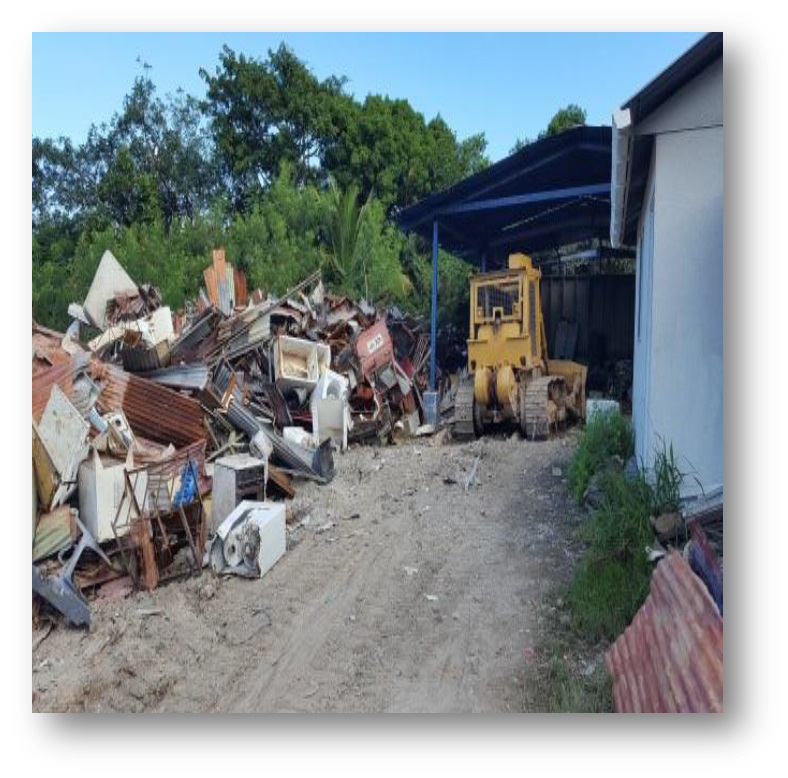 Los Ministerios de Vivienda, Ciudad y Territorio y de Ambiente y Desarrollo Sostenible, a través de la Resolución 0754 del 25 de noviembre de 2014 definieron la metodología para la formulación, implementación, evaluación, seguimiento, control y actualización de los Planes de Gestión Integral de Residuos Sólidos (PGIRS). En cumplimiento a esta normatividad   el Departamento a través del Plan Departamental de Agua PAP-PDA, en el año 2016 contrató la actualización del PGIRS para el Municipio de Providencia y Santa Catalina Islas. Los objetivos planteados en este documento, reflejan la situación y estado de la gestión integral de los residuos sólidos que desea alcanzarse en el Municipio de Providencia y Santa Catalina Islas a corto, mediano y largo plazo a través de la ejecución de programas tendientes a la solución de la problemática identificada en la etapa de diagnóstico y las perspectivas futuras acerca de la prestación del servicio de aseo definidas a partir de un análisis prospectivo. Para ello, se fijan unas metas con el fin de cuantificar y dimensionar los objetivos planteados y a su vez, se definen los indicadores de cumplimiento y plazos de ejecución. Objetivo general Establecer los lineamientos para asegurar la adecuada gestión integral de los residuos sólidos generados y de los principios básicos para la prestación del servicio público de aseo, en el Municipio de Providencia y Santa Catalina islas. Objetivos específicos, metas e indicadores Los objetivos propuestos, buscan cumplir los principios básicos para la prestación del servicio público de aseo y la gestión integral de los residuos sólidos; estableciendo para cada objetivo, una meta y un indicador que permita visualizar y medir el cumplimiento de cada objetivo. - Disminuir la generación de residuos desde la fuente - Optimizar el componente de recolección y transporte - Garantizar la prestación del servicio público - Erradicar los puntos críticos - Optimizar el componente de barrido y limpieza en vías y áreas públicas - Generar un protocolo para el manejo integrado de residuos especiales Las metas señalan el resultado que se espera alcanzar con cada uno de los objetivos, para lo cual se emplean indicadores. Metas: - Separación de residuos en la fuente a través de la sensibilización a la comunidad - Creación de un sistema con los componentes de: recolección y transporte de residuos, barrido y limpieza, que asegure la adecuada prestación del servicio de aseo - Identificación de puntos críticos y su adecuada erradicación - Identificación y caracterización de los residuos especiales que se generan - Establecimiento de estrategias para el manejo de los residuos especiales 2. Plan de saneamiento y manejo de vertimientos municipio de providencia y santa catalina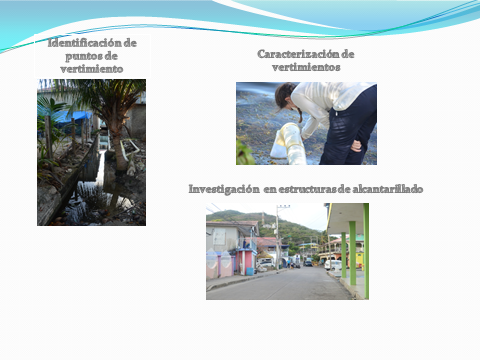 El Plan de Saneamiento y Manejo de Vertimientos (PSMV) es instrumento de Planificación creado por el documento CONPES 3177 de 2002, Plan Nacional de manejo de Aguas Residuales Municipales y el Decreto 3100 de 2003, Tasas Retributivas por Contaminación y desarrollado por la Resolución 1433 de 2004 del MAVDT, publicada el 27 de Marzo del mismo año. De acuerdo con los requerimientos exigidos en la Resolución 1433 del 27 de Marzo de 2004, el Articulo 12 del Decreto 3100 de 2003, Ley 99 de 1993 y sus Decretos reglamentarios se obliga los prestadores del servicio de alcantarillado a formular los Planes de Saneamiento y Manejo de Vertimiento - PSMV.La formulación del PSMV del municipio de Providencia y Santa Catalina, permitirá establecer la carga contamínate actual que se está vertiendo en los diferentes cuerpos de agua superficiales y subterráneas, así mismo la proyección del plan de Saneamiento y Manejo de Vertimientos se realizará para un horizonte mínimo de diez años.El documento tiene como propósito dar a conocer, el informe de la situación actual de la isla de Providencia y Santa Catalina con respecto al manejo de vertimientos, se identificaran y caracterizaran los vertimientos puntuales de la zona del proyecto, se evaluaron e identificaron las falencias del sistema actual y finalmente se presentaron las alternativas para mejorar el manejo de vertimientos.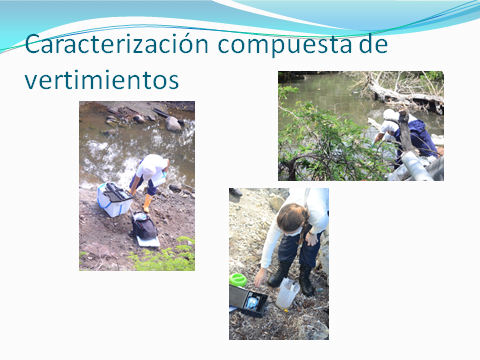 El Plan de Saneamiento y Manejo de Vertimientos (PSMV), se formula para un horizonte de 10 años y tiene como objetivo dar cumplimiento a las normas, de acuerdo con el documento CONPES 3177 de 2002, decreto 3100 de 2003 Tasas Retributivas por contaminación y el Plan Nacional de Manejo de Aguas Residuales Municipales. El PSMV, tiene como propósitos mejorar el tratamiento y reducir el número de vertimientos puntuales  de aguas residuales domésticas, para descontaminar las fuentes receptoras.El producto final del PSMV,  es la presentación de programas y proyectos, los cuales se priorizan  de acuerdo con los criterios establecidos en el Reglamento Técnico para el Sector de Agua Potable –RAS. Los programas y  proyectos presentados estarán soportados con cronogramas y plan de inversiones.El aporte de contaminación de aguas residuales domesticas a las fuentes de agua receptoras, se soluciona básicamente con la disminución de los vertimientos puntuales, la construcción y puesta en funcionamiento de redes de alcantarillado, optimización y diseño de nuevos sistemas de tratamiento. Adicionalmente se puede promover el re-uso de aguas para sistemas de riego, de esta forma se reduce el número de vertimiento en lugares alejados.Lugar: Auditorio Coral Palace, San AndrésFecha: Abril 03 de 2017Hora: 8:00 a.m. a 12:00 p.m.Actúa a nombre personal: Si _X_  NO__Nombre Completo: Sonia Fernández M.Correo electrónico: sonife09@hotmail.comOrganización: Dirección: Av. 20 de julio 4ª - 26Ciudad: San Andrés IslaDescriba su pregunta, propuesta, recomendación, sugerencia u observación4. Por qué no se han conseguido tractores de playa para su  limpieza; hay algún  plan al respecto?Respuesta: el año pasado le pedimos concepto técnico a Coralina, para compra de maquinaria de playas, nos viabilizó en ciertos equipos con características que no generen impactos sobre la playa  y que no sean equipos de tracción sino unos equipos de limpieza manuales y en el pasado comité del 17 de marzo el plan departamental de aguas, aseguraron recursos para estas máquinas pero no para tractores.Respuesta: El pasado 7 de Abril de 2017 se llevó a cabo el Comité Directivo con No.17 en el cual se aprobaron recursos para la adquisición de cuatro máquinas barredoras de playas las cuales son manuales para que no impactar el ecosistema y especies que ahí se concentran, este proyecto tiene aprobación por parte de la Corporación Ambiental, las cuales cuentan con especificaciones técnicas.Lugar: Auditorio Coral Palace, San AndrésFecha: Abril 03 de 2017Hora: 8:00 a.m. a 12:00 p.m.Actúa a nombre personal: Si _X_  NO__Nombre Completo: Margarita DauCorreo electrónico: itadabe@hotmail.comOrganización: Dirección: Ciudad: San Andrés IslaDescriba su pregunta, propuesta, recomendación, sugerencia u observación5.“Como isleña y preocupada de nuestras islas, invito a todos los residentes que mantengamos nuestra cultura en alto. Entre ello me refiero a que vivimos utilizando el fruto (coco) y se está acabando. Invito a que cada propietario de lote o patios, a que sembremos cocos y cuidemos los existentes. Yo sembré 3 palmeras en mi patio y estoy cultivando en estos momentos  seis (6) para trasplantar en la playa  de sprat biGHT hacia el extremo donde dice I Love San Andrés, para iniciar. Señor gobernador lo felicito por sus obras”. Respuesta/ “Buenos días, Margarita muchas gracias por esa bella labor. La Secretaría de Agricultura y Pesca consciente de la escasez del coco en la Isla, previó en el Plan de desarrollo 2016 – 2019, Los que soñamos somos Más, reforestar 15 hectáreas. En virtud de ello  inició en el año 2016, un Programa de reforestación de Coco y Bread Fruit, donde  reforestamos 1.5 hectáreas con 600 cocos y 300 de Bred Furit. Para el año 2017, esperamos reforestar una extensión mayorLugar: Auditorio Coral Palace, San AndrésFecha: Abril 03 de 2017Hora: 8:00 a.m. a 12:00 p.m.Actúa a nombre personal: Si __  NO_X_Nombre Completo: Ofelia Livinsgton de BarkerCorreo electrónico: ofeliabarker2003@yahoo.comOrganización: Oficina de asuntos RaizalesDirección: Av. 20 de julio N. 4 - 91Ciudad: San Andrés IslaDescriba su pregunta, propuesta, recomendación, sugerencia u observación6. ¿Cuándo será la Rendición de Cuentas para la comunidad raizal en su idioma, respetando nuestro derecho como pueblo étnico, diferenciado del resto de los colombianos? Respuesta/Gobernador: “claro que sí. Se tiene que hacer la estamos preparando y será avisado oportunamente”.Lugar: Auditorio Coral Palace, San AndrésFecha: Abril 03 de 2017Hora: 8:00 a.m. a 12:00 p.m.Actúa a nombre personal: Si _X_  NO__Nombre Completo: Soledad GarcíaCorreo electrónico: Organización: Dirección: Ciudad: Describa su pregunta, propuesta, recomendación, sugerencia u observación7. ¿Qué tiene planeado este gobierno para hacer realidad el proyecto de la construcción de la Casa de la Justicia? Una recomendación de forma: este salón no es el adecuado para este eventoRespuesta/ Hay un proyecto para hacer la Casa de Justicia por la zona de El Cliff, y aunque ya se tenían los diseños para ese proyecto no se ha podido avanzar, toda vez que hace parte de un proyecto más amplio. En este momento la Casa de Justicia, desde el 1 de enero está operando en la avenida Jaiba, antigua Procuraduría. Ahí tenemos temporalmente funcionando la Comisaria de Familia y las inspecciones.Lugar: Auditorio Coral Palace, San AndrésFecha: Abril 03 de 2017Hora: 8:00 a.m. a 12:00 p.m.Actúa a nombre personal: Si __  NO_X_Nombre Completo: Ofelia Livingston de BarkerCorreo electrónico: Organización: Dirección: Ciudad: Describa su pregunta, propuesta, recomendación, sugerencia u observación8. ¿Cuándo se le dará inicio al programa de vivienda para raizales programado desde el año 2010 y que fueron adicionados en 2015 e incluidos en el presupuesto de 2016 y que hasta la fecha  no hay  claridad? Respuesta/ La Administración Departamental en el año 2015 incluyó $10.000 Millones de pesos en el presupuesto para el año 2016 que habían sido gestionados con el Gobierno Nacional y que iban a ser entregados a través de la Cancillería. Infortunadamente los recursos que habían sido incluidos en el presupuesto para la vigencia 2016 debieron ser reducidos del mismo ya que desde el Gobierno Nacional se le informó al Departamento que no se contaba con los recursos.La secretaría de Planeación seguirá trabajando para gestionar el desarrollo de Nuevos proyectos de vivienda para la isla de San Andrés y sus habitantes.Lugar: Auditorio Coral Palace, San AndrésFecha: Abril 03 de 2017Hora: 8:00 a.m. a 12:00 p.m.Actúa a nombre personal: Si __  NO__Nombre Completo: Estudiantes Universidad Externado de ColombiaCorreo electrónico: 411consultores@gmail.comOrganización: Dirección: Ciudad: BogotáDescriba su pregunta, propuesta, recomendación, sugerencia u observación9. Teniendo en cuenta las características geográficas del barrio La Loma, las cuales hacen más compleja la construcción de la infraestructura ¿cómo va manejarse el tema de las tarifas a los usuarios? 10. ¿Cómo se manejará el criterio de eficiencia del que habla la ley 142 de 1994 para incentivar a proactiva en mejorar la prestación y calidad del servicio?11. ¿Se implementarán subsidios?Respuesta/gobernador:”El principal problema de los Barrios loma y San Luis es la falta de agua. Yo pienso que el agua más costosa es la que no tenemos, por eso empezamos a buscar una solución y con las opciones que tenemos aquí. La  opción más fácil y más costosa es desalinizar el agua”.El plan director es que nos va a proporcionar la mezcla ideal para dar el costo, el plan director el agua desalinizada la va a mezclar con agua de pozo y con agua de lluvia. El agua de lluvia hoy se bota al mar casi 100%. Cuando ya mezclemos  una costosa que es la desalinizada y  una menos costosa que es la de pozo y una gratis de lluvia, la tarifa puede nivelarse y también hemos pensado en subsidios.Como islas tenemos costo muy alto por la situación de insularidad.Canal CHAT, habilitado por la página web de la GobernaciónCARMEN: 12. Sr. Gobernador, como y quien hace los estudios para realizar parques y poli deportivos en los barrios? En la loma Barrack habrá dos polideportivos y a unos metros en el barrio próximo Little Hill otro cuando aún hay barrios sin parques y polideportivo como: Sarie Bay, La Rocosa, Morris Landing, etc .Respuesta/ Nosotros estamos terminando el Sunrise Park en el centro, construyendo uno en Barrack en La Loma. Vamos a hacer uno en Sarie Bay y la escasez de lotes no permite estar en todos los barrios. Pero de los que mencionó estamos buscando lote en Moris Landing. Lugar: Auditorio Coral Palace, San AndrésFecha: Abril 03 de 2017Hora: 8:00 a.m. a 12:00 p.m.Actúa a nombre personal: Si __  NO_X_Nombre Completo: Leandro Pájaro BalseiroCorreo electrónico: vocaldecontrolsai@hotmail.comOrganización: Oficina del Zar AnticorrupciónDirección: Edificio LedaCiudad: San Andrés IslaDescriba su pregunta, propuesta, recomendación, sugerencia u observación12 .Información general sobre gestión e inversión del riesgo.Énfasis en albergues adecuadamente mitigados con estándares y estructuras anticiclónicas. Sitios de socorro y demás entidades públicas. Respuesta/ Con respecto a gestión de riesgos y desastres, la gobernación el año pasado ejecutó aproximadamente 410 millones de pesos, relacionados con estos temas de riesgo y manejos y desastres. Tenemos un plan de manejo formulado para atención, manejo y mitigación de riesgo y desastres con una duración de 4 años para iniciar su incursión 2017 hasta el 2019. Para este año se ha logrado apropiar 600 millones de pesos para iniciar el plan de manejo y ciclones. Este plan de manejo también incluye las acciones desarrollados de infraestructura física para las diferentes áreas, iniciando colegios. Centros o instituciones del estado. Esas son como las acciones  globales que se han hecho con lo relacionado de manejo de desastres y riesgos.Lugar: Auditorio Coral Palace, San AndrésFecha: Abril 03 de 2017Hora: 8:00 a.m. a 12:00 p.m.Actúa a nombre personal: Si __  NO_X_Nombre Completo: Estudiantes Universidad Externado de ColombiaCorreo electrónico: 411consultores@gmail.comOrganización: Dirección: Ciudad: BogotáDescriba su pregunta, propuesta, recomendación, sugerencia u observación13,¿Cree usted que el costo de la tarjeta de entrada a la isla resarce los impactos del turismo?Respuesta/ La tarjeta de turismo tiene dos reglones rentísticos. La tarjeta de turismo como tal y la otra es para infraestructura pública turística. La primera fue creada por el decreto 2662 de 1991 y la segunda por la ley 46 de 1993. La tarjeta de turismo tiene parte de la bolsa común del comercio libre de destinación. De esos ingresos el 20% van con destino a Providencia, luego hay que transferir a las entidades de control  y luego lo restante queda para invertir a los proyectos del plan de desarrollo. La infraestructura turística tiene el 20% para el municipio vecino de Providencia  y el restante es destinación específica para la construcción, mantenimiento, adecuación y modernización de la infraestructura pública turística y para la preservación del medio ambiente y recursos naturales”.Lugar: Auditorio Coral Palace, San AndrésFecha: Abril 03 de 2017Hora: 8:00 a.m. a 12:00 p.m.Actúa a nombre personal: Si __  NO_X_Nombre Completo: Gustavo BushCorreo electrónico: propretnesus@gmail.comOrganización: Unión de organ raizal y pueblo – Raizal UnityDirección: Av. 20 julio 3 - 52 2do pisoCiudad: San Andrés IslaDescriba su pregunta, propuesta, recomendación, sugerencia u observación14. Sería bueno cambiar el nombre del aeropuerto Raizal People International Air Port- (Nombre de un insigne raizal). Respuesta/ “La del nombre del aeropuerto es una idea, pero tiene que ser una consulta entre la comunidad raizal. No puede ser una sola persona que lo haga. Me parece correcto, pero, tiene que utilizar el mecanismo de la consulta, dar las opciones que prefieran y por votación nos dirán si desean cambiar el nombre y por cual querían. No habría ningún problema”.15. Qué pasa con el comité de seguimiento a la consulta previa plan de desarrollo por el pueblo raizal Respuesta/ Sobre el comité de seguimiento al Plan de Desarrollo acordado en la consulta previa del mismoEl proceso de consulta previa del Plan de Desarrollo con el pueblo Raizal se adelantó el 20 de mayo de 2016 con la presencia de la Autoridad Raizal, las Organizaciones, la Defensoría del Pueblo y la Procuraduría Regional y allí se estableció el compromiso de conformar una comisión de seguimiento a los Acuerdos plasmados en el Plan.  Esta comisión está integrada por:a)   4 miembros del Gobierno departamentalb)   4 miembros de la autoridad Raizalc)   1 miembro de las organizaciones raizalesAdicionalmente el Ministerio público asistirá como garante y es quien convoca a las reuniones.A la fecha, se tienen los siguientes miembros del comité:·        Por parte del gobierno departamental:o   Secretario (a) de Planeación: Sebastián Castellote Morao   Secretario (a) de Desarrollo Social: Janet Howard Campbello   Secretario (a) de Gobiernoo   Sr Gobernador: Ronald Housni Jaller·        Por parte de la autoridad raizal:o   Endis Livingstono   Ofelia Livingston de Barkero   Walt Hayes Bryano   Harrington McNishAún no se tiene el representante de las Organizaciones.16. Antes de cambiar el Pink Colisseum a pista de patinaje ¿se consultó previamente esto y  por qué no? Ya que North End es la cuna de grandes basquetbolistas y del baloncesto raizal.Respuesta/ será una especie de Villa olímpica con cuatro escenarios y uno de ellos es Pink Colisseum, que ya muestra  ruina tenemos coliseo en el Cove, en San Luis  y va a salir otro en el Barrack.No tenemos pista de patinaje en territorio de San Andrés. Considero que tres canchas  es suficiente. , queremos darle oportunidad a otros deportes como el patinaje que también ha sacado campeones nacionales. Y el baloncesto tiene varios escenarios deportivos”.Lugar: Auditorio Coral Palace, San AndrésFecha: Abril 03 de 2017Hora: 8:00 a.m. a 12:00 p.m.Actúa a nombre personal: Si __  NO__Nombre Completo: Valentino DuffisCorreo electrónico: Organización: Dirección: Ciudad: Describa su pregunta, propuesta, recomendación, sugerencia u observación17. El parque llamado Parque de la Barracuda… Hay un hotel con el nombre Sea Flower ¿Por qué no se le da el nombre al parque, Sea Flower? ¿Ya que el hotel da una representación ancestral por qué no el parque que es más representativo? El nombre Barracuda es rechazado por nuestro pueblo. Respuesta/ “Bueno el parque de la Barracuda ya es un emblema de San Andrés, un gobernador que en paz descanse lo hizo famoso y atrajo muchos turistas  y si estuviera en mi poder lo dejaría con ese nombre. Sin embargo, como siempre lo he manifestado si estoy aquí y hacen una consulta, se cambiaría. Pero creo que el turista que nos visita identifica La Barracuda con San Andrés. Pero es decisión de la comunidad raizal”.Lugar: Auditorio Coral Palace, San AndrésFecha: Abril 03 de 2017Hora: 8:00 a.m. a 12:00 p.m.Actúa a nombre personal: Si __  NO__Nombre Completo: Margarita DauCorreo electrónico:Organización:Dirección:Ciudad:Describa su pregunta, propuesta, recomendación, sugerencia u observación18. Hace muchos años hubo un concurso  de casas típicas de las islas más bellas. ¿Será posible organizar nuevamente estos concursos para motivar a los isleños a mantener bonita su propiedad y por ende a la isla? Dar un premio. Respuesta/ Esto es algo, una propuesta nueva. Se puede hacer este concurso.organizar la casa más linda y premiar como dice Miss Margarita Dau, es viable.Lugar: Auditorio Coral Palace, San AndrésFecha: Abril 03 de 2017Hora: 8:00 a.m. a 12:00 p.m.Actúa a nombre personal: Si __  NO__Nombre Completo: Soledad GarcíaCorreo electrónico: solepia52@hotmail.comOrganización:Dirección:Ciudad:Describa su pregunta, propuesta, recomendación, sugerencia u observación19. Después de oír cuál es la destinación del ingreso por la tarjeta de turismo me pregunto. ¿Cómo pretende el director de Coralina y el ministro de medio ambiente designar u porcentaje para el manejo del nuevo plan de manejo ambiental?Respuesta/ Bueno esto es una pregunta para el Director de Coralina. Estamos trabajando de la mano de Coralina, y haciendo varios convenios, además el ministerio está sacando un decreto, en donde le está dando más herramientas y más posibilidades de recursos a Coralina  desde donde se va a implementar el nuevo plan de manejo ambiental.Lugar: Auditorio Coral Palace, San AndrésFecha: Abril 03 de 2017Hora: 8:00 a.m. a 12:00 p.m.Actúa a nombre personal: Si __  NO__Nombre Completo: Sergio MazzaroniCorreo electrónico: sermazzaroni@gmail.comOrganización:Dirección: Av. Castañares 5585 Dpto. y Buenos Aires Ciudad: Buenos aires  -  ArgentinaDescriba su pregunta, propuesta, recomendación, sugerencia u observación20. ¿Es posible solicitar residencia para vivir con mi familia, para buscar un futuro mejor? Respuesta/ Si es viable y la ley ofrece los mecanismos para acceder a la tarjeta de turismo.Respuesta/Director de la Occre: Efectivamente como lo ha manifestado el señor gobernador, es importante destacar que dentro de la normatividad, el decreto estable la forma de adquirir residencia  al departamento  y si el peticionario se encuentra dentro de esos rangos o esas características podría solicitar la residencia y en caso tal podría ingresar  en calidad de turísticas  en términos determina la ley.21. ¿Cuáles son los planes  o misiones de la Gobernación en el año en curso y en el próximo Respuesta/ “bueno los planes fueron mostrados aquí, y todo se reduce a darle orden al plan de desarrollo nuestro, darle desarrollo y ejecución parte de transperencia, sostenibilidad, competitividad”.22. ¿Qué medios utilizan para incrementar el turismo en San Andrés y Providencia?Respuesta/ Enviamos la secretaria de turismos a ferias internacionales como  la de Buenos Aires y las nacionales, en Bogotá, Medellín y Cali. Las agencias  de turismo se encarga de multiplicar este esfuerzo. Además hacemos presencia en redes, y con material divulgativo de las islas.Lugar: Auditorio Coral Palace, San AndrésFecha: Abril 03 de 2017Hora: 8:00 a.m. a 12:00 p.m.Actúa a nombre personal: Si _X_  NO__Nombre Completo: Felisa Bermúdez MejíaCorreo electrónico: joinermao17hotmail.comOrganización: Empleada madre cabeza de hogarDirección: HanssaCiudad: San Andrés IslasDescriba su pregunta, propuesta, recomendación, sugerencia u observación23. Señor gobernador, respetado señor, si la educación es lo más importante para niños y jóvenes que son el futuro de San Andrés, de Colombia  para ocupar cargos importantes por qué tantos rodeos con el Icetex con las becas.Supone que es un apoyo y no una tramitación sin resultados Respuesta/Secretario de Educación: Desde Luego que la niñez es la preocupación de todos, es un compromiso no solo de ICETEX sino de todos. El año pasado se otorgaron 113 becas por el icetex, estas becas tuvo una connotación especial que solo eran ofertados para la comunidad de San Andrés.Tuvimos casi 620 estudiantes graduados   y obtuvimos 113 becas no son suficientes. No se considera que haya  Rodeos del ICETEX en la asignación de las becas; por el contrario, Icetex vino en tres oportunidades tanto a San Andrés, como a Providencia, a socializar los procedimientos y requerimientos para acceder a las Becas24. El estudio para estrato 1 y 2 dice estar pendiente para becas? Dónde están? ayudas claras.Respuesta/Secretario de Educación: Este jueves está convocado la persona encargada para la aprobación de estas becas. Estas becas tienen que estar aprobada, es un proyecto. Esta para la mesa para aprobación. Va a favorecer a 100 personas como les había dicho. Esto no es un sueño es una realidad. Es un proceso que ya está adelantado, un proyecto no se saca en uno o dos días, primamos de la adquisición de los recursos y los recursos propios. Los 11 mil millones de pesos, son recursos propios de la gobernación, no son recursos del icetex, entonces creo que es un gran esfuerzo que se está haciendo.Lugar: Auditorio Coral Palace, San AndrésFecha: Abril 03 de 2017Hora: 8:00 a.m. a 12:00 p.m.Actúa a nombre personal: Si __  NO__Nombre Completo: Soledad GarcíaCorreo electrónico: solepia52@hotmail.comOrganización:Dirección:Ciudad:Describa su pregunta, propuesta, recomendación, sugerencia u observación25. El programa de las bicicletas es muy bueno pero sino les dan mantenimiento ¿de qué sirve? Y la respuesta de que lo estén previendo  no sirve, eso tiene que ser previo, muchas obras pero el mantenimiento.Respuesta/Secretario de movilidad: Cuando se licita el operador que va a manejar el programa de las bicicletas, dentro de los requisitos o las obligaciones que debe cumplir  y garantizar es la del mantenimiento preventivo y correctivo de las bicicletas. Dentro del plan de uso y trabajo de las mismas se incluye el mantenimiento. Por eso en cada punto se encuentran entre 20 y 30 bicicletas. Se tiene un stop guardado de bicicletas, que cuando se programe recogen 20 bicicletas. Para mantenimiento correctivo.Lugar: Auditorio Coral Palace, San AndrésFecha: Abril 03 de 2017Hora: 8:00 a.m. a 12:00 p.m.Actúa a nombre personal: Si __  NO__Nombre Completo: Shad Stephenson SmithCorreo electrónico:Organización: RaizalDirección: Loma BarrackCiudad: San Andrés IslaDescriba su pregunta, propuesta, recomendación, sugerencia u observación26. Hace varios meses publiqué un video de mal estado de la vivienda de dos ancianos nativos, y hasta el día de Hoy  no han ayudado a estas personas de la tercera edad. ¿Cuándo piensan ayudarlos? Hacen énfasis en el letrero del “I Love San Andrés” pero ¿cómo pueden amar a San Andrés sin antes amar a su gente nativa?Respuesta/Jefe de oficina Jurídica: yo respondo esta pregunta porque personalmente fui y visite a las personas dueñas de las dos casas, después de visitar a las personas hicimos un presupuesto para cada una de las viviendas y aparecieron tres personas más. Lastimosamente no podemos destinar la plata automáticamente como quisiéramos y tenemos que publicar un proceso de invitación. El viernes están los pliegos, el presupuesto de las 5 viviendas. Y el viernes publicamos los pliegos para los materiales, no se demora  ni el mes. O un mes y unos días y en seguida empezaremos a construir y arreglarle las casas a los señores.Lugar: Auditorio Coral Palace, San AndrésFecha: Abril 03 de 2017Hora: 8:00 a.m. a 12:00 p.m.Actúa a nombre personal: Si _X_  NO__Nombre Completo: Yadira Padilla SalasCorreo electrónico: yadirapadilla@gmail.comOrganización: JAC Natania 6ta etapaDirección: Natania 6ta etapaCiudad: San Andrés IslaDescriba su pregunta, propuesta, recomendación, sugerencia u observación27. Mi pregunta es por qué no ha puesto la vista hacia los escenarios deportivos de Natania 6ta etapa, Necesitamos el escenario arreglado para que nuestros jóvenes y niños  lo necesita y nuestra comunidad en general necesita una pronta solución para nuestro escenario deportivo.Respuesta/: si hemos puesto nuestros ojos en el polideportivo Natania por dos situaciones: por el mal estado en el que se encuentra y se ha vuelto un punto de encuentro para personas que se ponen a fumar sustancias prohibidas. Y dos porque ese polideportivo había una cuevas naturales de desagüe del agua del barrio. y al hacerlo se tapó  y hoy se inundan. Esto lo hemos visitado, pero los tiempos de gobierno no son tan rápidos. Pero una vez sacamos los pliegos  para ver si lo quitamos  definitivamente o se puede levantar para que el agua baje a la cueva.Lugar: Auditorio Coral Palace, San AndrésFecha: Abril 03 de 2017Hora: 8:00 a.m. a 12:00 p.m.Actúa a nombre personal: Si __  NO__Nombre Completo: Emerita Becerra CastilloCorreo electrónico: Organización: Dirección: Ciudad: Describa su pregunta, propuesta, recomendación, sugerencia u observación28. ¿Por qué no se implementa la política turística que está en el plan de desarrollo? Respuesta/gobernador: así está incluido en nuestro plan de desarrollo es un compromiso que tenemos presentarlo en la  asamblea y una vez aprobado se pondrá en ejecución.29. La igualdad y la equidad que están en su plan no se cumple Respuesta/Secretaria de desarrollo social: yo creo que en esta administración  se está trabajando arduamente  el tema de equidad de género  y derechos de la mujer. La administración ha beneficiado más de 10 mil mujeres en diferentes barrios, en los diferentes  colegios, ha hecho presencia en más de 40 barrios, ha trabajado diagnósticos participativos con niños y jóvenes y ha llegado a barrios no visitados por otras administraciones haces 30 años. Estas actividades del gobierno de Ronald Housni hablan por sí mismas de la inclusión social de esta administración.30. ¿Cuál es el porcentaje que se le da a la oficina Occre? Respuesta/Secretario de hacienda:  “como ya había dicho anteriormente, la Occre se financia con sus recursos de las multas  de las tarjetas temporales” .      Lugar: Auditorio Coral Palace, San AndrésFecha: Abril 03 de 2017Hora: 8:00 a.m. a 12:00 p.m.Actúa a nombre personal: Si __  NO_xNombre Completo : Luz Elena DavidadCorreo electrónico: Organización:J A CDirección:  Natania 4 etapaCiudad: Describa su pregunta, propuesta, recomendación, sugerencia u observación31. Señor gobernador ¿para cuándo se les dará una solución a las inundaciones de Natania 4 etapa y barrios aledaños? Respuesta/ Tenemos el proyecto de recuperación del plan maestro de alcantarillado y sanitario del sector que denominamos por ahora Distrito Cuatro, que es alcantarillado pluvial. Inscrito y a puertas de aprobación ante el Ministerio de Vivienda. El último requisito después de los 54 del año 2016, es la adquisición de los predios  y con esta última adición tenemos los recursos. Luego, tendremos la viabilidad de aprobación y asignación de los recursos.32. Que recursos tienen destinados para becas para los estudiantes tanto raizales como residentes.Respuesta/Secretaria de educación: tenemos unos recursos asignados para el segundo semestre, esperemos contar con el proyecto aprobado de 100 nuevas becas no lleva restricción para exclusividad raizales, pero si es para residentes y raizales. Independiente a esto las becas que se han ganado  los jóvenes por pilos o por  buenos puntajes por buenos estudiantes. Lugar: Auditorio Coral Palace, San AndrésFecha: Abril 03 de 2017Hora: 8:00 a.m. a 12:00 p.m.Actúa a nombre personal: Si __  NO__Nombre Completo: Soledad GarcíaCorreo electrónico: solepia52@hotmail.comOrganización:Dirección:Ciudad:Describa su pregunta, propuesta, recomendación, sugerencia u observación33. A raíz de la instalación del aviso I LOVE SAN ANDRES, hay muchísima congestión vehicular en esa curva. Cuáles son las acciones puntuales que la administración va  a hacer para evitar que se genere ese caos Respuesta/Gobernación: ya se han hecho algunas, se adecuó el anden para que parqueen las mulas, además la policía facilitó un agente que más o menos controla el tráfico de las personas que están visitando. Pero se necesita más y en eso estamos.Lugar: Auditorio Coral Palace, San AndrésFecha: Abril 03 de 2017Hora: 8:00 a.m. a 12:00 p.m.Actúa a nombre personal: Si __  NO__Nombre Completo: chalito walterCorreo electrónico: Organización:Dirección:Ciudad:Describa su pregunta, propuesta, recomendación, sugerencia u observación34. Señor gobernador   felicitaciones por su trabajo, ¿dónde están las bicicletas en este momento?Respuesta/Secretario de Movilidad:  le comento que las bicicletas en este momento se encuentran en mantenimiento preventivo, para dar inicio al operador, se encuentra en licitación. Hasta que se defina, se encuentran guardadas en una bodega.Lugar: Auditorio Coral Palace, San AndrésFecha: Abril 03 de 2017Hora: 8:00 a.m. a 12:00 p.m.Actúa a nombre personal: Si __  NO__Nombre Completo: German Celis Gordon Correo electrónico: Organización:Dirección:Ciudad:Describa su pregunta, propuesta, recomendación, sugerencia u observación35. Mis más sinceras felicitaciones por tener en cuenta siempre la consulta previa, derecho fundamental del pueblo raizal, esto demuestra el respeto y compromiso de su gobierno, con los dueños  adcentral del territorio, agradecimiento por el apoyo  a la semana de emancipación fiesta de campesino y de pescadores. Recomiendo  construir  un edificio para la occre para la atención cómodo y adecuado. Más controles para evitar robo de motocicletas. Una  casa de la cultura en San Luis. Apoyar  la épica con medicamentos, alimentos, indumentarias y un veterinario. Seguir con los programas de funcionamiento, capital humano, especializaciones  y maestrías. Traer un cable submarinos de centro América y el caribe más económico, esto ayudaría abaratar el costo del internet y mejorar el costo. Puente y muelle de Hains Cay . Marca de región para el turismo. Seguir con el programa de reforestación, excelente labor del secretario de agricultura.														PREGUNTAS DEL CHATCARMEN: 1. Sr. Gobernador, ¿cómo y quién hace los estudios para realizar parques y polideportivos en los barrios? En La loma Barrack habrá dos polideportivos y a unos metros en el barrio Little Hill otro. Pero aún hay barrios sin parques ni polideportivos como Sarie Bay, La Rocosa, Moris Landing, etc.Respuesta/ Nosotros estamos terminando el Sunrise Park en el centro, construyendo uno en Barrack en La Loma, vamos hacer uno en Sarie Bay y la escasez de lotes no permite estar en todos los barrios. Pero de los que mencionó estamos buscando lote en Moris Landing.ANTONIO DIAZ : 2. Buenos Días Mi Pregunta Es: ¿por qué se ha dejado decaer tanto el deporte base en la isla que es el atletismo, y qué está haciendo la unidad de deporte en rescatar esta disciplina, si también forma parte de nuestra cultura y se observa más inversión en otras?Respuesta: El Atletismo es una disciplina deportiva que en el momento no cuenta con una liga y por ende su desarrollo había mermado. En esta administración, la Secretaria de Deporte y Recreación le está haciendo un acompañamiento al comité pro-liga designado por la federación colombiana de atletismo con el fin de lograr la renovación y reactivación de la Liga de Atletismo del Departamento.   Evaluación de la Audiencia Pública de Rendición De Cuentas La Audiencia de Rendición de Cuentas cumplió con los objetivos trazados. Para medir el grado de satisfacción de la comunidad, se aplicó una encuesta entre los asistentes y participantes en la Audiencia Pública de Rendición de Cuentas 2016. Más de cien (100) formularios fueron entregados con la encuesta desde el inicio de la audiencia. Se recibieron 53 formatos diligenciados. LINK de FORMATO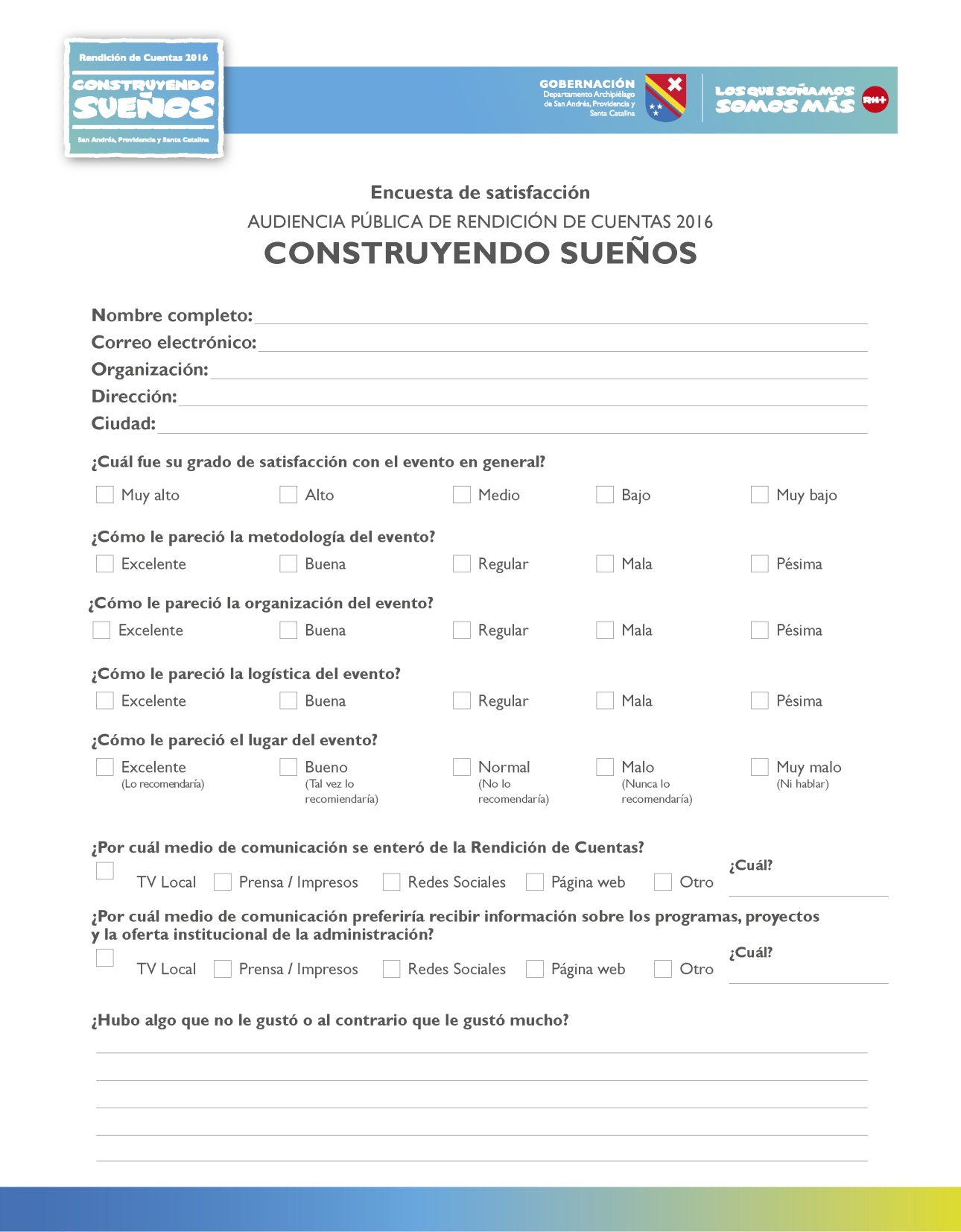 Sobre los resultados a esta encuesta, se puede considerar que en términos generales los participantes  estuvieron satisfechos con la organización del evento y con la información presentada. Por su parte, el 90% de los encuestados coincidió en que la planificación y la ejecución de la Audiencia Pública de Rendición de Cuentas 2016 se hizo de forma adecuada. Y porcentaje restante manifestó su inconformidad por el salón escogido para presenciar la audiencia, debido a que era muy pequeño para recibir a una cantidad mucho más amplia de la comunidad y representantes de las instituciones.Además se realizaron preguntas relacionadas con las acciones de comunicación de la Gobernación, buscando establecer las apreciaciones  y expectativas sobre los canales de comunicación  que utiliza la gobernación departamental para divulgar la información institucional.Gran porcentaje de los encuestados prefiere recibir información por medios de los canales virtuales, es decir redes sociales y la página web oficial de la gobernación departamental, sobre cualquier otro medio.